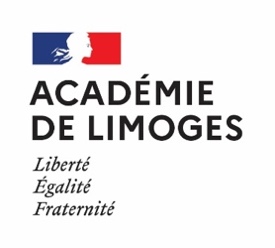 Nom Prénom de l’enfantDate de naissanceNom des représentants légauxAdresse du domicileTéléphoneAssurance Oui / NonSignature